AGENDA ITEMS:Review Bills for PaymentReview Travel RequestsReview FinancialsReview Board BudgetReview & Discuss InvestmentsBoard ItemsTax LevyAuditPHS ProjectsPiping Trainer BidHydraulics Trainer BidPneumatic Trainer BidSingle Pump System Trainer BidCopier RFPMt. Sterling Lease-Two Rivers RegionalOther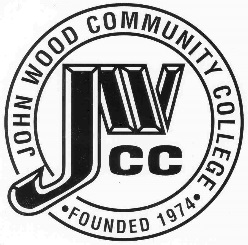                        Finance & Audit Committee AgendaMeeting Date:                                   11.08 23Meeting Time:                                   2:00 p.m.Meeting Location:                            C240